Publicado en Sigüenza el 07/02/2019 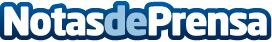 5 jóvenes atletas seguntinos clasificados para fases finales de competiciones de Cross Daniel Bellón (juvenil masculino), Claudia Alvarez (juvenil femenina) Candela Escurin y Paula Canfrán (infantil femenina) y Hugo Alcalde (alevín masculino) competirán en Cuenca en las finales regionales de Cross Escolar (17 de febrero). Además, Claudia Alvarez lo hará en la final del Campeonato de España Federado, que se va a disputar en Linares (Jaén) el 24 de febreroDatos de contacto:Ayuntamiento de SigüenzaNota de prensa publicada en: https://www.notasdeprensa.es/5-jovenes-atletas-seguntinos-clasificados-para Categorias: Castilla La Mancha Otros deportes http://www.notasdeprensa.es